TÍTULO UDI: “SOMOS PERIODISTAS”TÍTULO UDI: “SOMOS PERIODISTAS”CURSO: 4ºÁREA: LENGUA CASTELLANA Y LITERATURAJUSTIFICACIÓNLa creación del periódico escolar es una experiencia educativa que permite acercar al alumnado a la realidad, ayudándolos  a construir un juicio crítico del entorno que le rodea, así como animarlos a la lectura.TEMPORALIZACIÓN8 enero- 2 febreroCONCRECIÓN CURRICULARCRITERIO DE EVALUACIÓNCE.2.5. Obtener información de diferentes medios de comunicación social para incorporarlas a investigaciones y proyectos que permita realizar pequeñas entrevistas, reportajes y resúmenes de noticias.CE.2.8. Desarrollar estrategias básicas para la comprensión de textos como subrayar los elementos básicos, elaborar resúmenes, identificar elementos característicos, interpretar el valor del título y las ilustraciones.CE.2.10. Planificar y escribir, con ayuda de guías y la colaboración de sus compañeros, textos de los géneros más habituales con diferentes intenciones comunicativas, para desarrollar el plan escritura, manteniendo la estructura de los mismos, con un vocabulario apropiado, atendiendo a los signos de puntuación, las reglas de acentuación y ortográficas y haciendo uso de las TIC como recurso para escribir y presentar sus producciones. OBJETIVOS DIDÁCTICOSO.LCL.5. Reproducir, crear y utilizar distintos tipos de textos orales y escritos, de acuerdo a las características propias de los distintos géneros y a las normas de la lengua, en contextos comunicativos reales del alumnado y cercanos a sus gustos e intereses. O.LCL.6.Aprender a utilizar todos los medios a su alcance, incluida las nuevas tecnologías, para obtener e interpretar la información oral y escrita, ajustándola a distintas situaciones de aprendizaje.O.LCL.7. Aprender a utilizar todos los medios a su alcance, incluida las nuevas tecnologías, para obtener e interpretar la información oral y escrita, ajustándola a distintas situaciones de aprendizaje; así como exponer sus producciones.CONTENIDOSTipos de texto: narrativos, descriptivos, expositivos..Tipos de prensa.Partes de un periódico.COMPETENCIAS-Competencia en comunicación lingüística.-Competencia en el conocimiento y la interacción con el mundo físico.-Competencia cultural y artística.-Competencia de autonomía e iniciativa personal.-Sentido de iniciativa y espíritu emprendedor.-Competencia social y ciudadana.TRANSPOSICIÓN DIDÁCTICATRANSPOSICIÓN DIDÁCTICATRANSPOSICIÓN DIDÁCTICATRANSPOSICIÓN DIDÁCTICATÍTULO TAREA: “SOMOS PERIODISTAS”TÍTULO TAREA: “SOMOS PERIODISTAS”TÍTULO TAREA: “SOMOS PERIODISTAS”TÍTULO TAREA: “SOMOS PERIODISTAS”ACTIVIDADES EJERCICIOSACTIVIDADES EJERCICIOSATENCIÓN A LA DIVERSIDADATENCIÓN A LA DIVERSIDAD- Tarea 1: Conocer la importancia del periódico como fuente de conocimiento de todo lo que pasa a nuestro alrededor.Actividad 1: Recogida de periódicos locales, nacionales…Actividad 2: Por grupos de 4 o 5 miembros leemos los titulares, comentamos noticias, comparamos los titulares de unos periódicos y otros, observamos las secciones y comentamos en una charla coloquio lo que mas nos ha llamado la atención.- Tarea 2: Conocer de primera mano un periódico local.Actividad 1: Visita a un periódico local para observar su funcionamiento y conocer las personas que trabajan allí para que nos expliquen en qué consiste su trabajo, partes que tiene que tener una noticia (titular, entradilla, cuerpo de la noticia)- Tarea 3: Periódico escolar.Actividad 1: formamos grupos de 4 o 5 miembros. Cada grupo se encargará de una sección: sucesos, cultura, deportes, pasatiempos (chistes, crucigramas, anécdotas..) recomendaciones (libros, recetas de cocina...)- Tarea 4: Confección del periódico.Actividad 1: Pasaremos las noticias a formato digital para ir dándole forma y seleccionando las imágenes a través de las cuales queremos ilustrar el contenido. Actividad 2: Una vez finalizado se subirá al blog del centro para que pueda conocerlo toda la comunidad educativa. 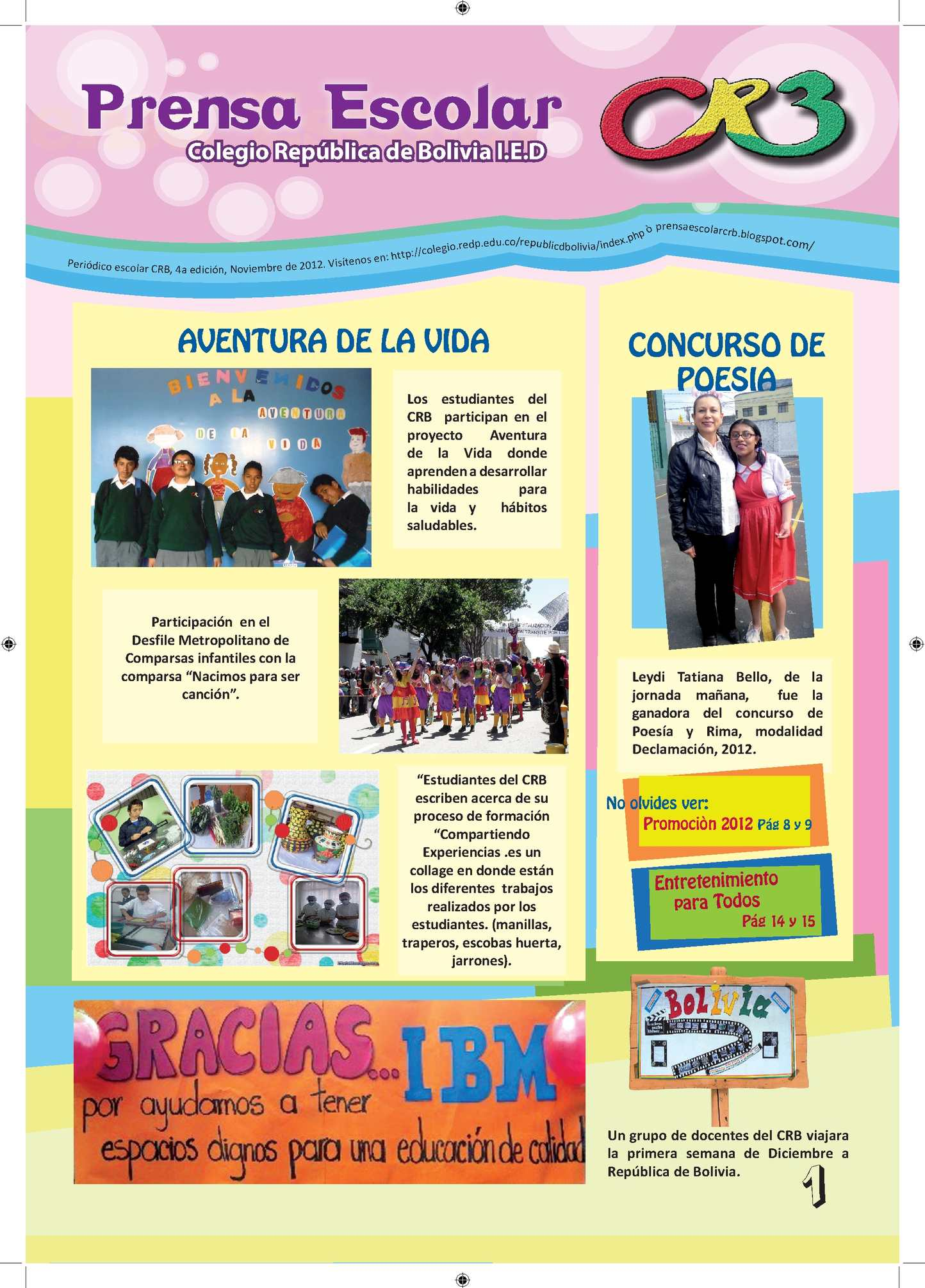 - Tarea 1: Conocer la importancia del periódico como fuente de conocimiento de todo lo que pasa a nuestro alrededor.Actividad 1: Recogida de periódicos locales, nacionales…Actividad 2: Por grupos de 4 o 5 miembros leemos los titulares, comentamos noticias, comparamos los titulares de unos periódicos y otros, observamos las secciones y comentamos en una charla coloquio lo que mas nos ha llamado la atención.- Tarea 2: Conocer de primera mano un periódico local.Actividad 1: Visita a un periódico local para observar su funcionamiento y conocer las personas que trabajan allí para que nos expliquen en qué consiste su trabajo, partes que tiene que tener una noticia (titular, entradilla, cuerpo de la noticia)- Tarea 3: Periódico escolar.Actividad 1: formamos grupos de 4 o 5 miembros. Cada grupo se encargará de una sección: sucesos, cultura, deportes, pasatiempos (chistes, crucigramas, anécdotas..) recomendaciones (libros, recetas de cocina...)- Tarea 4: Confección del periódico.Actividad 1: Pasaremos las noticias a formato digital para ir dándole forma y seleccionando las imágenes a través de las cuales queremos ilustrar el contenido. Actividad 2: Una vez finalizado se subirá al blog del centro para que pueda conocerlo toda la comunidad educativa. -El trabajo en grupo favorece la adaptación de los tiempos y recursos a las necesidades individuales de cada niño/a.-El trabajo en grupo favorece la adaptación de los tiempos y recursos a las necesidades individuales de cada niño/a.METODOLOGÍARECURSOSRECURSOSESCENARIOLa interacción con el medio contribuye al proceso de aprendizaje puesto que acerca al individuo a la realidad que quiere conocer. Esta motivación es un factor esencial para implicar al alumno en su proceso de enseñanza- aprendizaje puesto que despierta la curiosidad y el afán de aprender del niño/a. Los alumnos se organizarán en grupos heterogéneos de forma que se potencie el aprendizaje cooperativo.-Ordenador-Internet-Blog escolar-Tablet-Prensa escrita-Radio-Cuaderno-Diccionario-Ordenador-Internet-Blog escolar-Tablet-Prensa escrita-Radio-Cuaderno-DiccionarioPRIMARIO: aula, biblioteca de centro.SECUNDARIO: entorno cercano (sede periódico local)VALORACIÓN DE LO APRENDIDOINDICADORESVALORACIÓN DE LO APRENDIDOINDICADORESINSTRUMENTOS DE EVALUACIÓNINSTRUMENTOS DE EVALUACIÓNLCL.2.5.1. 4º.- Obtiene información de los diferentes medios de comunicación. (narrativos, descriptivos, expositivos, instructivos, argumentativos y predictivos.Las rúbricas de todos estos indicadores se encuentran en el anexo de RÚBRICAS DE EVALUACIÓNLas rúbricas de todos estos indicadores se encuentran en el anexo de RÚBRICAS DE EVALUACIÓN-ObservaciónLCL.2.7.2.4º Deduce el significado de palabras y expresiones con ayuda del contexto, de las ilustraciones del diccionario e internet y los contenidos, planteando hipótesis para adquirir vocabulario.Las rúbricas de todos estos indicadores se encuentran en el anexo de RÚBRICAS DE EVALUACIÓNLas rúbricas de todos estos indicadores se encuentran en el anexo de RÚBRICAS DE EVALUACIÓN-Pruebas: prácticasLCL.2.8.1.4º-Desarrolla estrategias para comprender diferentes tipos de textos, identificando personajes principales y secundarios, dominando la secuencia temporal de la narración y el vocabulario; realizando resúmenes a partir de la interpretación del contenido del texto y las ilustraciones.Las rúbricas de todos estos indicadores se encuentran en el anexo de RÚBRICAS DE EVALUACIÓNLas rúbricas de todos estos indicadores se encuentran en el anexo de RÚBRICAS DE EVALUACIÓN-CuadernosLCL. 2.10.1.4º. Planifica y escribe, con ayuda de guías y la colaboración de sus compañeros, textos de los géneros más habituales con diferentes intenciones comunicativas (invitaciones, carta a los reyes, notas, cartel, presentaciones, recetas, rimas sencillas, adivinanzas, refranes, retahílas, trabalenguas, leyenda, fábulas, cómic, cuentos y poesías), para desarrollar el plan escritura.Las rúbricas de todos estos indicadores se encuentran en el anexo de RÚBRICAS DE EVALUACIÓNLas rúbricas de todos estos indicadores se encuentran en el anexo de RÚBRICAS DE EVALUACIÓN-ObservaciónLCL. 2.10.2.4º. Usa un vocabulario apropiado, atendiendo a los signos de puntuación, las reglas de acentuación y ortográficas (mp, mb, br, bl, r, rr, -aba,plural –d, -z, -y,  agudas, llanas y esdrújulas, diptongo e hiato, adjetivos con v, verbos con h, paréntesis y comillas, palabras con x y con s) en los textos que produce.-Pruebas: prácticasLCL2.10.3.4º Usa las TIC como recurso para escribir y presentar sus producciones.-Observación